Name: Why Do We Need An Internal Complaints Committee?Category: Students’ SeminarOrganising Unit: RKSM Vivekananda Vidyabhavan Internal Complaints Committee in Collaboration with the IQAC, RKSMVVDate: 16 December 2022Time: 1.45 pm Number of Students: 190Number of Resource Persons: NilName of Resource Person: NilNumber of Beneficiaries: 190Brief description of the event: This Seminar has been devised as an awareness campaign on sexual harassment at higher educational institutions where the Second and Third Year students themselves organized different forms of presentation stated in the following paragraph:A PowerPoint presentation entitled ‘Know Your Strength’ on Internal Complaints Committee as perceived by the students; its benefits and what more they wantedSkit: Speak Out Loud: Reel Versus RealMime: Step Out of the ShadowsProgram Outcome: The last Session on Interaction with First Year Students shows that they getting to know the issues within the crime of sexual violence mostly faced by cis and trans women students in the higher educational institutions. Their queries and comments reflect their resolve to stop this assault trivialized in society as Eve-Teasing. The students talked about the ways they can reach out to the public with these issues. They also want more events like this where they can be involved and gain insights of the diverse areas of this issue of sexual harassment.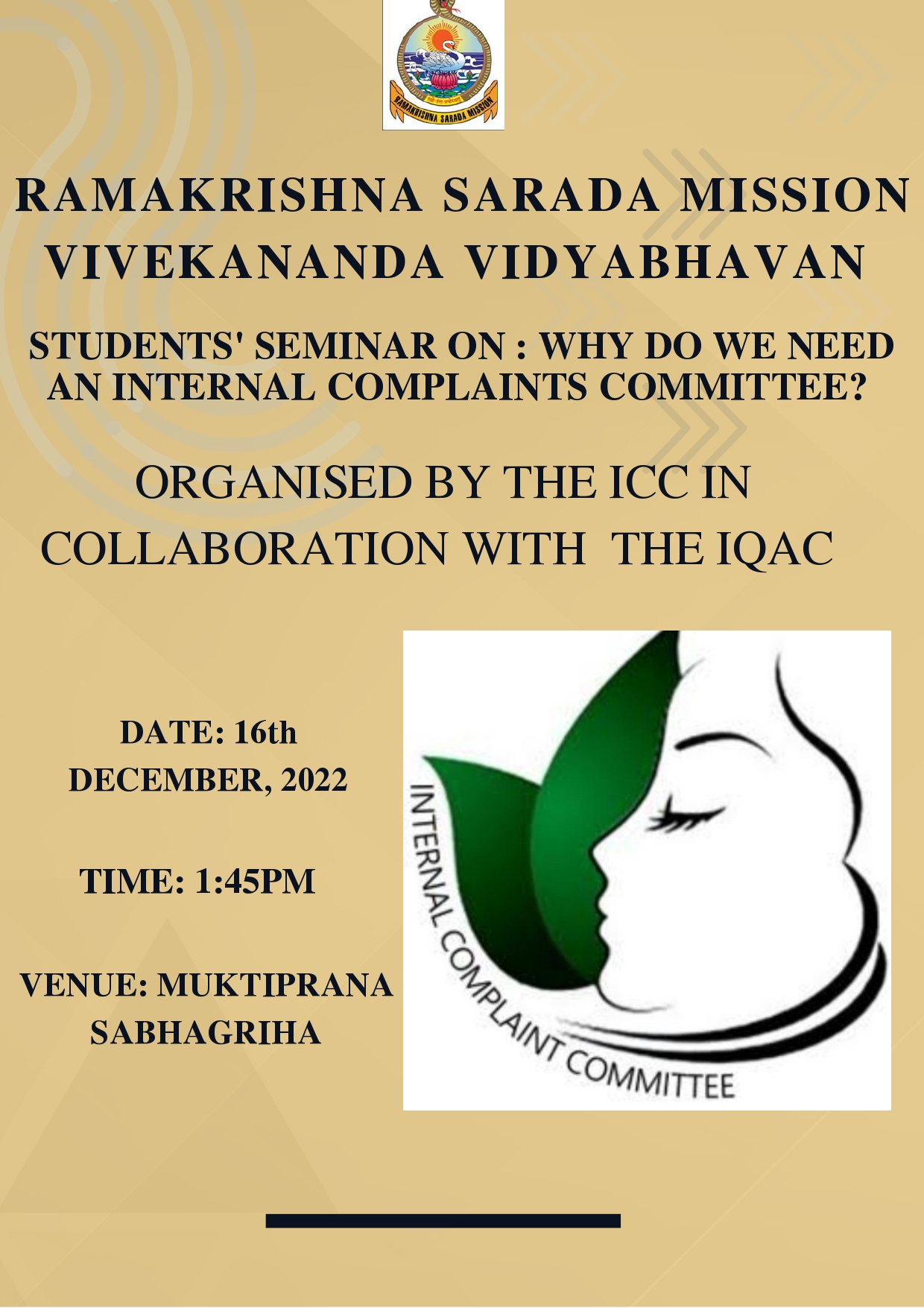 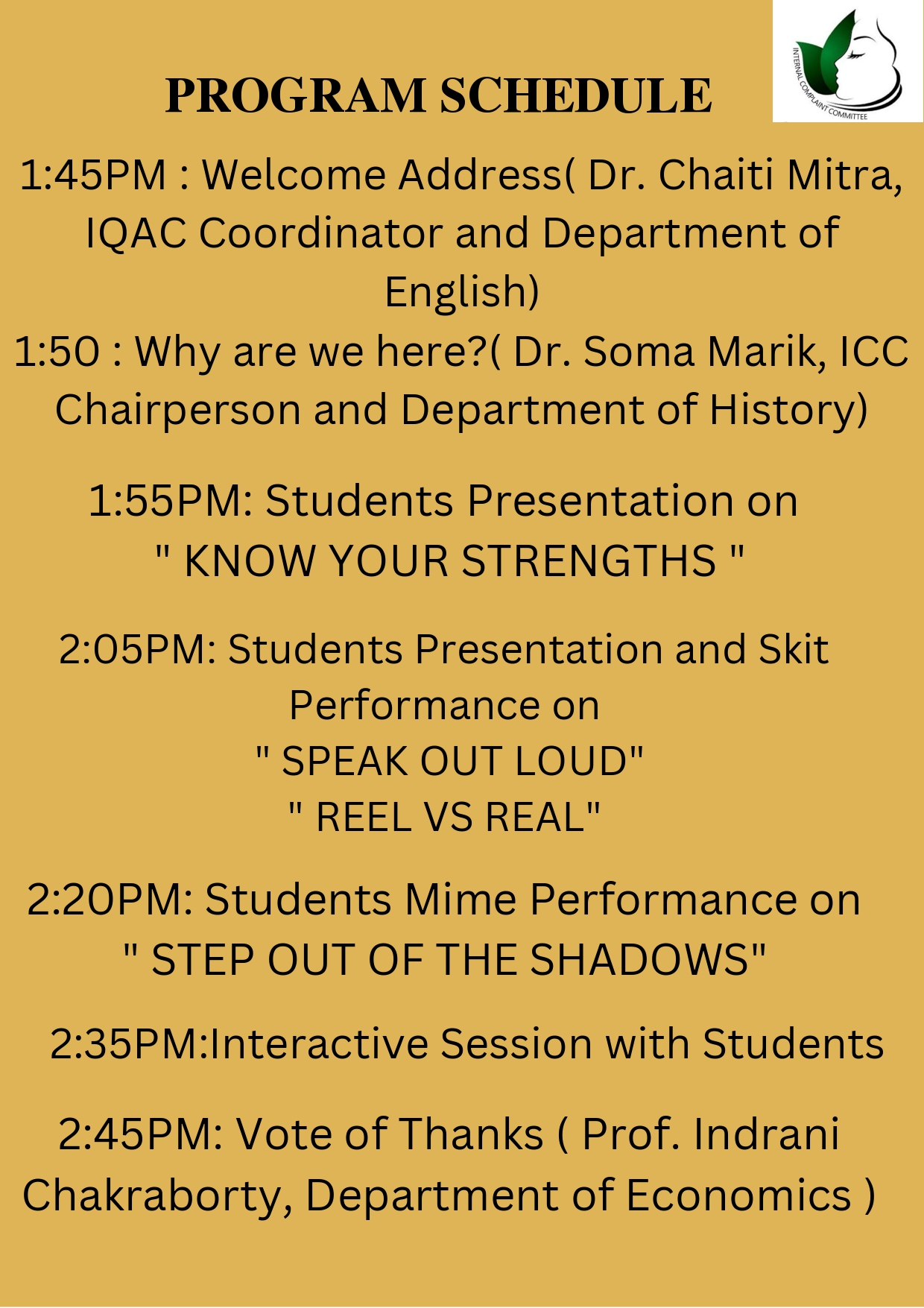 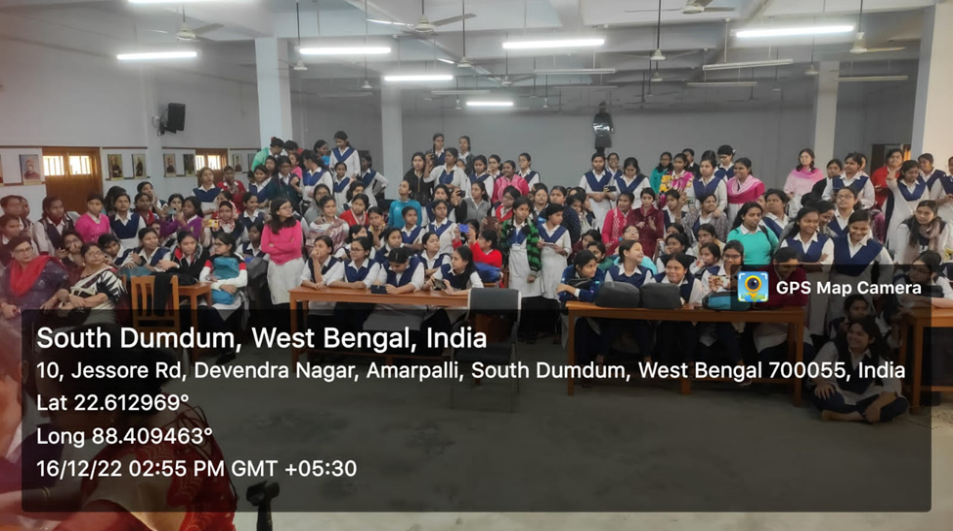 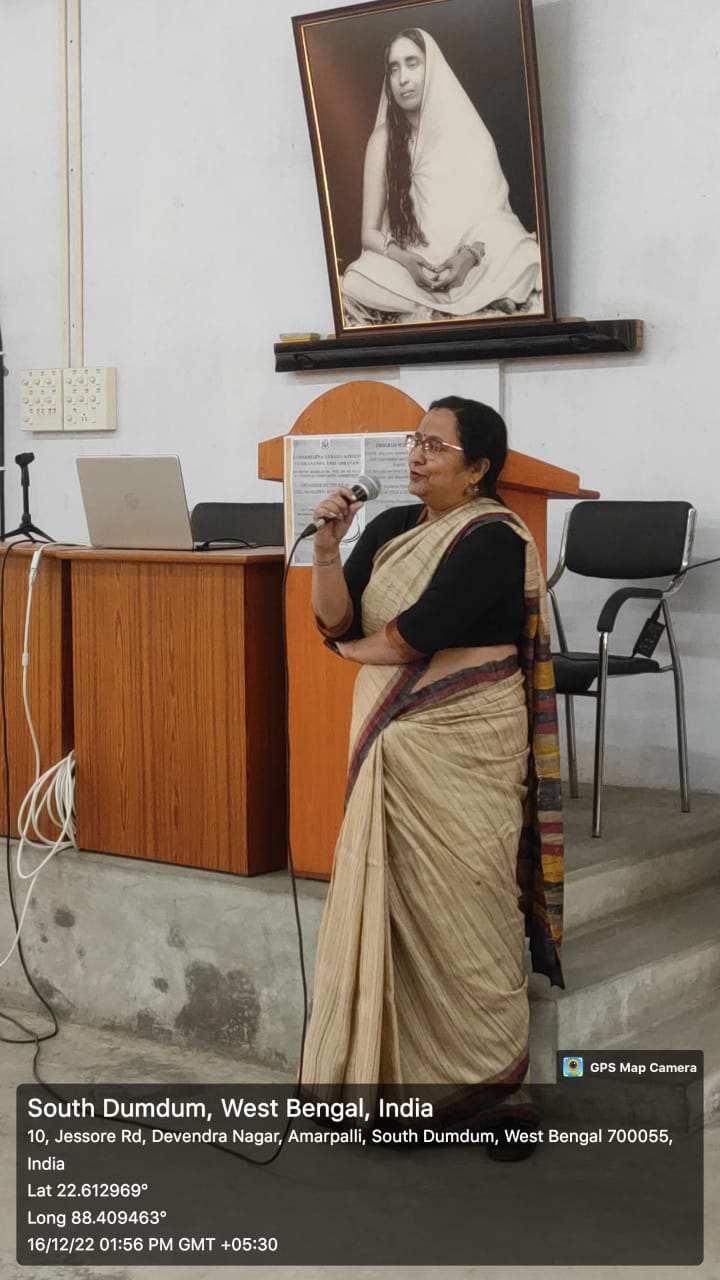 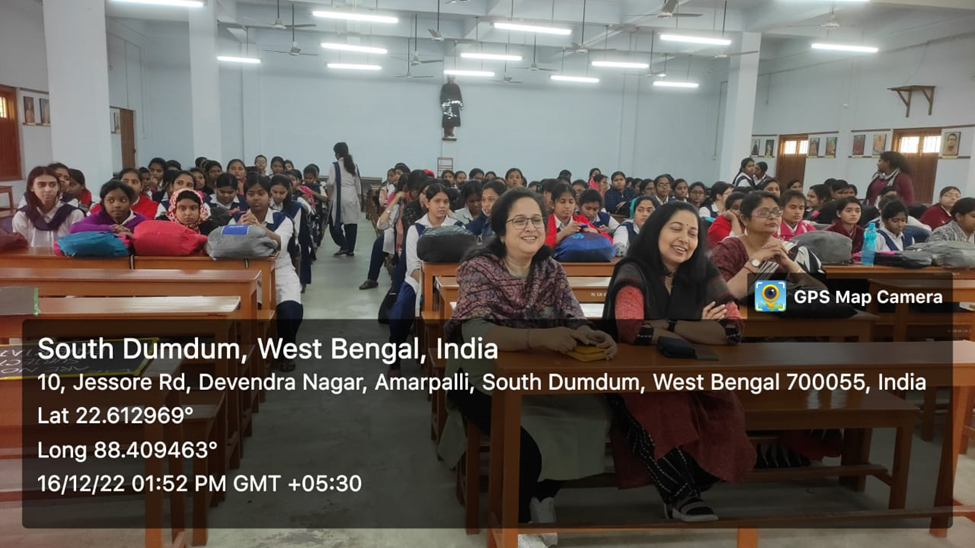 Mime-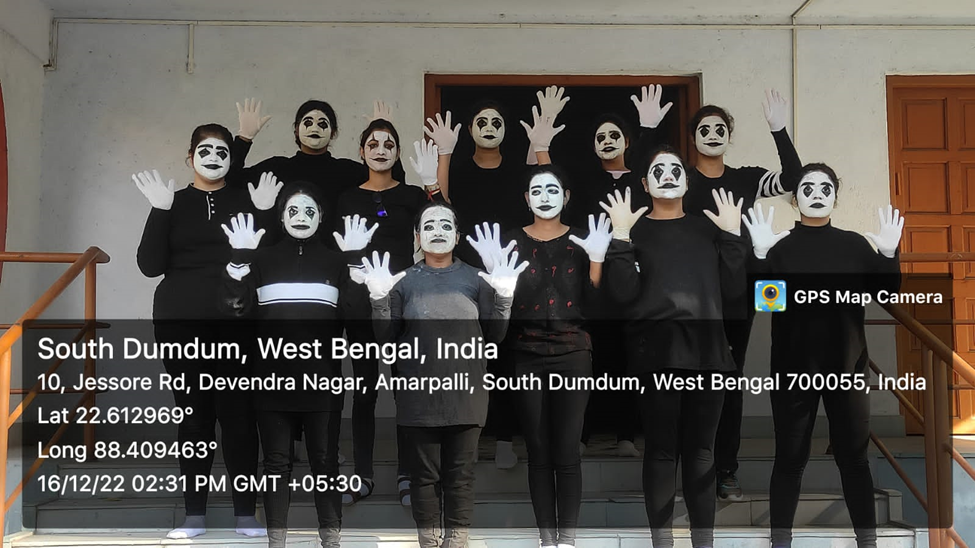 PPT Presentation-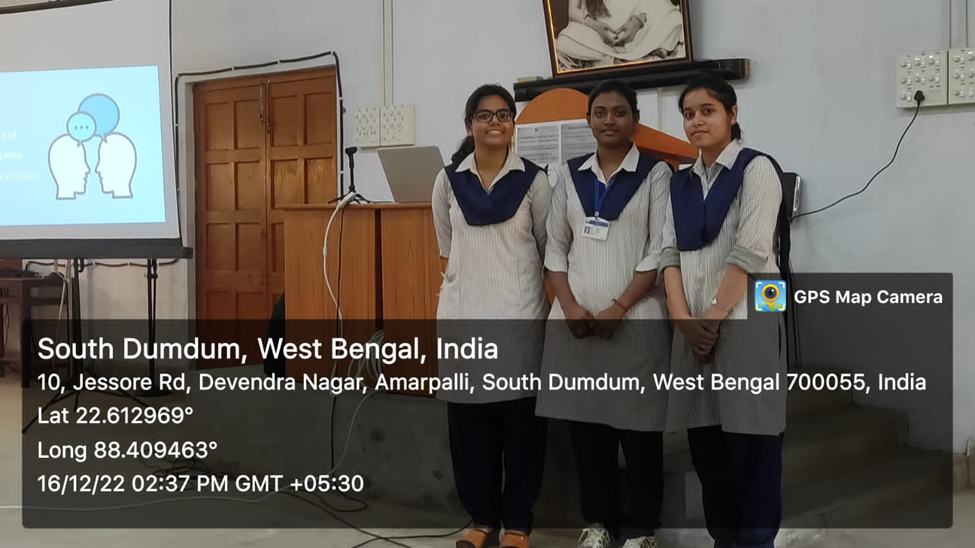 Skit-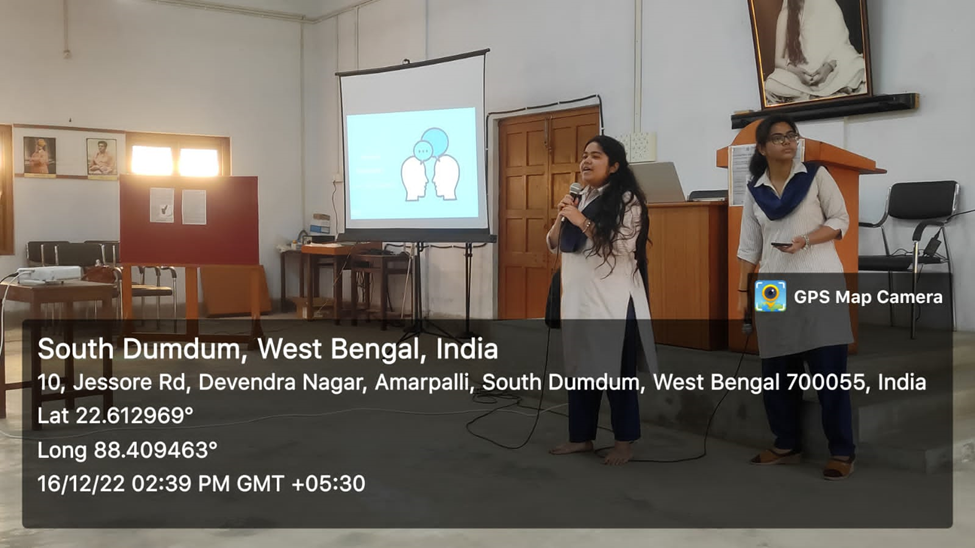 Organizing team-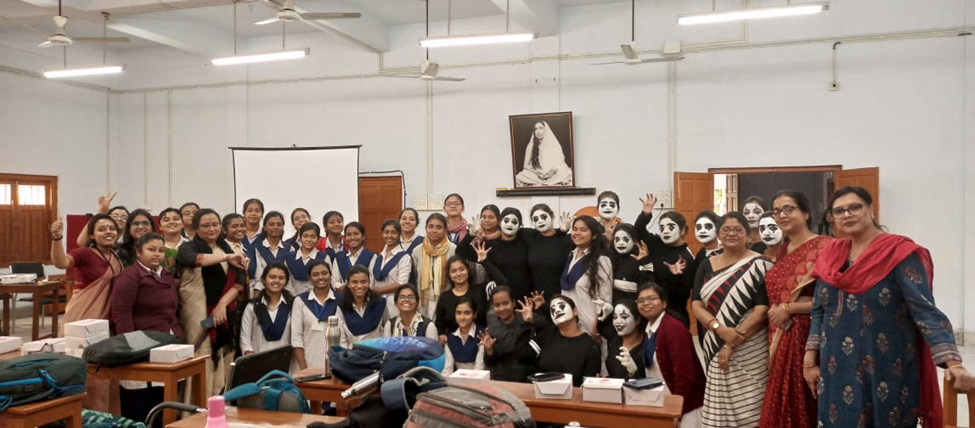 